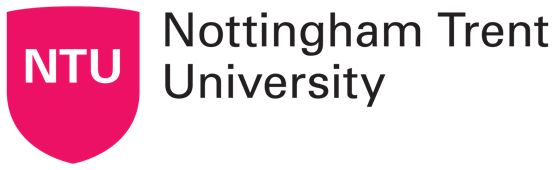 Partnerships: Delivery site assessment templateName and location of delivery premises:Course(s) to be delivered at these premises:Name of person completing the assessment:Date of visit:1.Are teaching and learning facilities adequate and suitable to support delivery of the course?Please comment on whether:the teaching rooms are suitable for educational purposes; the equipment available is suitable for delivery of the course(s);appropriate break-out and small group working space is available;any specialist facilities required for delivery of the course are available, for example laboratories.2.Is the physical resource base to underpin the course(s) adequate and suitable?Please comment on:details of library provision, where this is a requirement;details of computing and IT facilities, including hardware, software and Wi-Fi;whether appropriate catering and refreshment facilities are available for staff and students;details of any pastoral support facilities at the premises, where applicable.3.Are the premises in an appropriate location?Please comment on:the location of the premises;accessibility of the premises, including disabled access and proximity of public transport;health and safety provision, including fire exits and first aid arrangements.4.ConclusionYour overall impressions of the premises as an appropriate delivery site for NTU provision.5.Recommendations to SASQCPlease make a recommendation on the suitability of the proposed delivery premises, including any conditions or recommendations attached to the approval.